Lección 9: Una suma de sumandos igualesAsociemos expresiones con arreglos.Calentamiento: Exploración de estimación: ¿Cuántos waffles hay?¿Cuántos waffles hay en la bandeja?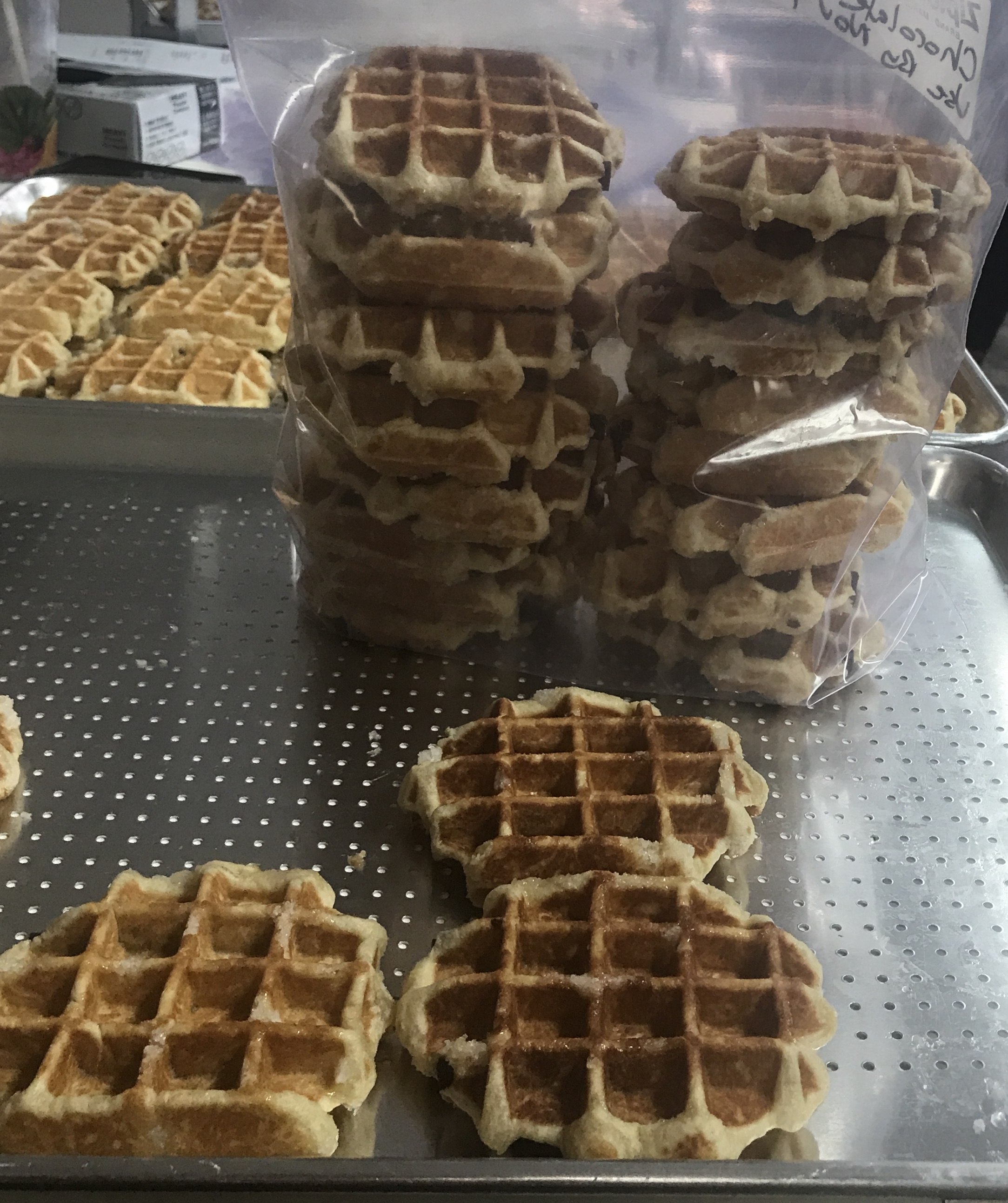 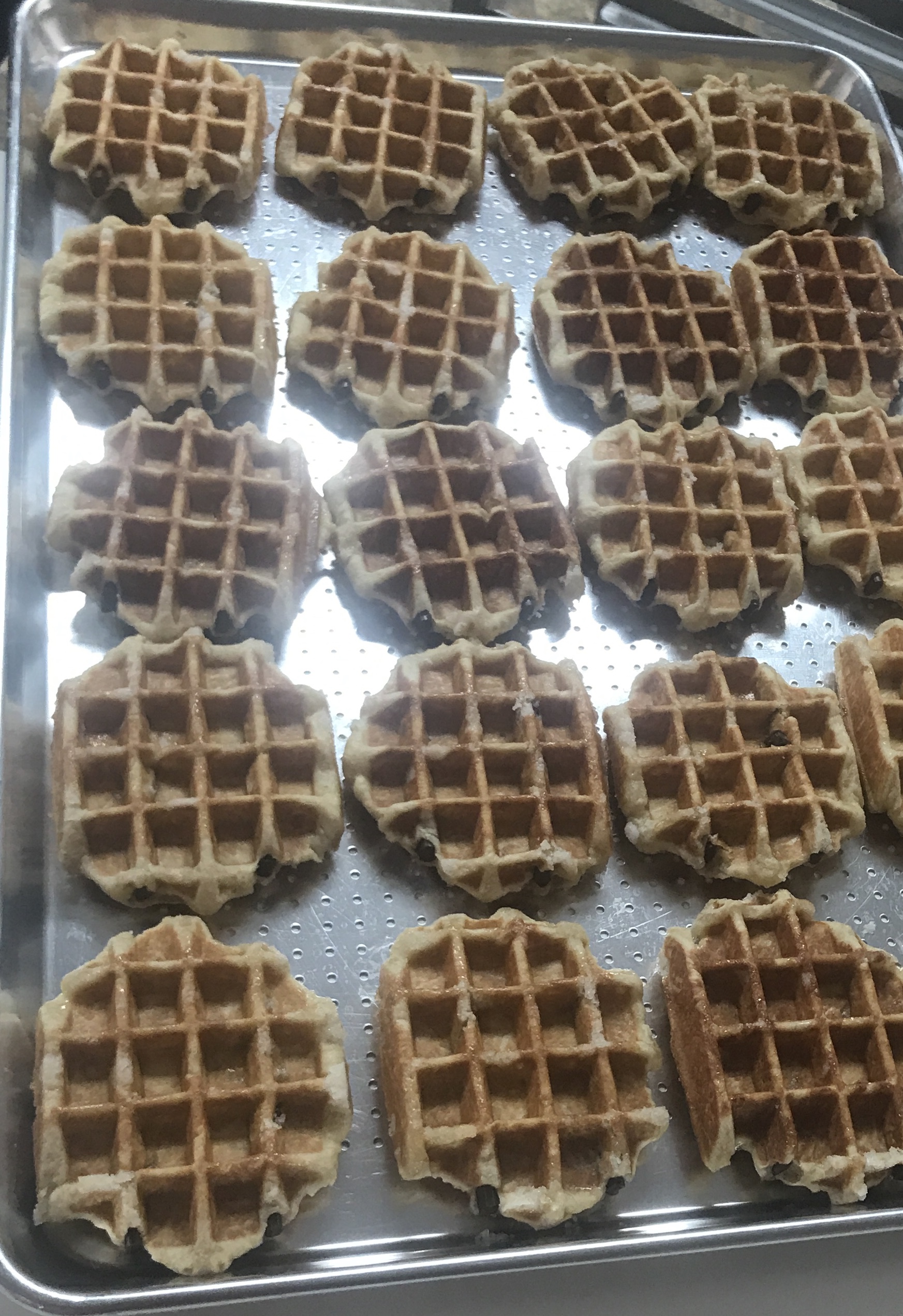 Escribe una estimación que sea:9.1: Sumas de filas y sumas de columnasMai y Diego representaron el mismo arreglo usando expresiones diferentes.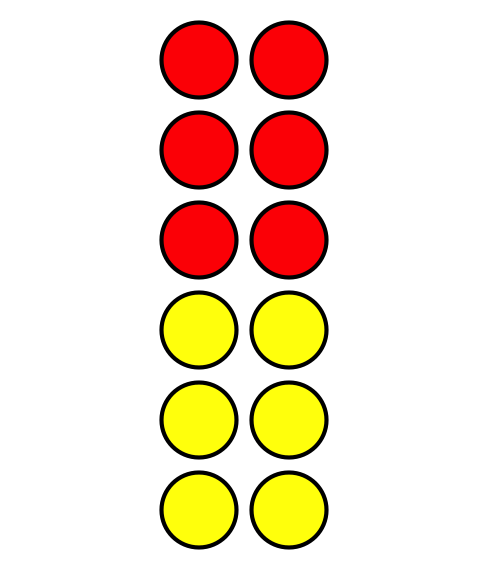 Expresión de DiegoExpresión de Mai¿Con quién estás de acuerdo?Muestra cómo pensaste. Usa diagramas, símbolos u otras representaciones.9.2: Clasificación de tarjetas: Arreglos y expresionesTu profesor te va a dar varias tarjetas que muestran arreglos, expresiones y un número total. Encuentra las tarjetas que corresponden entre sí.9.3: Sumémoslo todo¿Cuántas fichas hay en total?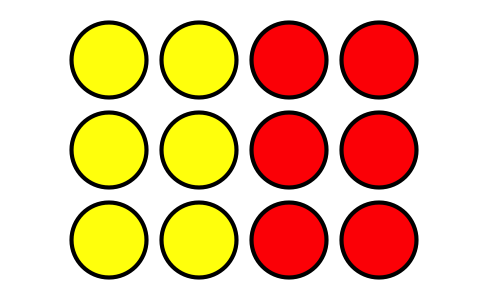 Explica cómo encontraste el número total de fichas.Marca 2 expresiones que representan el arreglo.¿Cuántas fichas hay en total?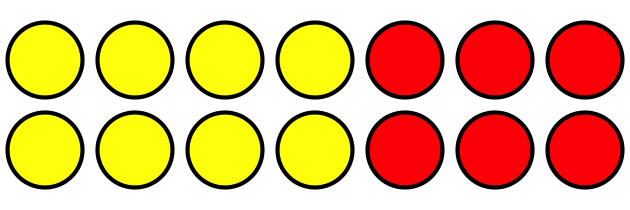 Explica cómo encontraste el número total de fichas.Marca 2 expresiones que representan el arreglo.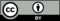 © CC BY 2021 Illustrative Mathematics®muy bajarazonablemuy alta